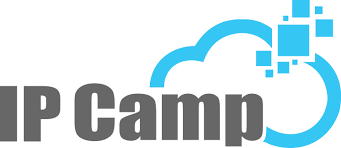 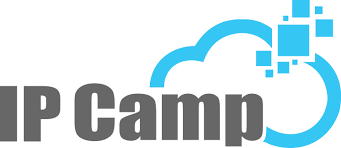  Projekt keretében új funkciók kifejlesztése történik meg a cég Mercury elnevezésű termékébe, amely funkciók autóipari szoftver, vezérlőegység, és hálózati kommunikáció tesztelését gyorsítják meg, valamint olyan tesztelési automatizmusokat tesznek lehetővé, amik eddig nem léteztek a piacon. Ezzel az autóiparban a legkényesebb problémák egyikére kínálunk saját fejlesztésű megoldást. Az autógyártás tekintetében egy nagyon költséges és hosszú időt igénybe vevő folyamat a különböző megoldások egy rendszerbe történő integrálása és ezen funkciók tesztelése. Az autóiparban a gyártónak garantálnia kell az adott funkció működését. Például, ha lenyomja a vezető a fékpedált, annak azonnal le kell fékeznie az autót. Természetesen az autó műszaki állapotától függően a fék ereje is változhat, alkatrész állapotától és sok tényezőtől függően. Az alapvető gondolat mégis az, hogy a fékpedál lenyomásával a gépjárműnek fékeznie kell. Ez talán a legegyszerűbb példa, viszont manapság a gyártók rengeteg kényelmi funkciót szerelnek a termékekbe. Emiatt a 30 évvel ezelőtti rendszerek sokkal egyszerűbbek voltak a maiakhoz képest. Teslában 12 kamera rögzíti a működést az önvezetéshez, egy Audi A6 videó nélkül 30 perc alatt generál 300 GB adatot. Ez az óriási adatmennyiség nehezen kezelhető a jelenlegi megoldásokkal. Cégünk több projektje kapcsán is a fő cél, hogy az időfaktort minimalizálja, ezáltal gyorsítsa a folyamatokat. A megoldásra korábbi fejlesztéseink kapcsán láthatóan óriási kereslet van, mivel a egy adott teszten hónapokig 50-100 fős csapat dolgozik, amely nagyon költséges. Amennyiben a mérnökök munkájának egy részét tudnánk automatizálni, akkor ezt az időt lerövidítenénk, amely napi szinten óriási megtakarítást tud eredményezni az autógyárak számára. Amennyiben ezt több okos funkció kapcsán alkalmazzák úgy egy adott autó tesztelési ideje radikálisan le tudna csökkenni, előbb kerülhetne kereskedelmi forgalomba, a kiváltott tesztelési költségek miatt olcsóbb áron tudnák adni a gyártók. Ezeknek az adatoknak az ellenőrzése és a hibák keresése egy feladat. 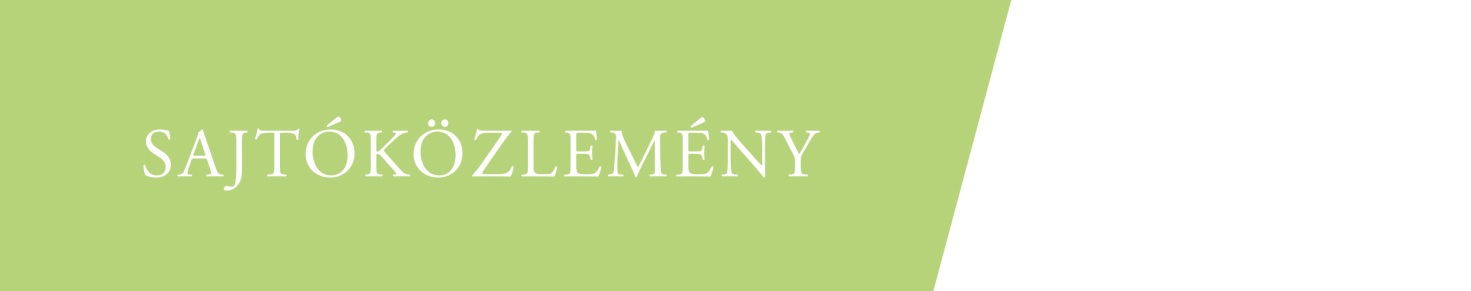 A fejlesztett szoftver Mercury tetszőleges mennyiségű adatot tud klasszikus (CAN) vagy Modern (Ethernet) buszokon azonos idővonalon analizálni. Ezt jelenleg 2 külön szoftverrel csinálják, ami ekkora adatnál szintén bonyolult. Az egy idővonalon történő kezelése segít a hibakeresésben és a tesztelésben. Ez jelenleg több hónap, akár éves intervallum is lehet és több mint 200 ember dolgozik rajta. Mercury ugyanezt a feladatot sokkal rövidebb idő alatt, fele annyi emberrel tudja megoldani. Ez a több egymásra épülő teszt esetén óriási idő, pénz és energia megtakarítás, valamint nem mellékes szempont a hibák teljes kiküszöbölése is.Pályázó neve: IP CAMP Kft.Projekt címe: RED - autóipari hálózatanalízis szoftver termék kibővítéseSzerződés száma: 2020-1.1.2-PIACI-KFI-2021-00247A projekt megvalósításának kezdete és vége: 2021.71.01 – 2023.06.30.Támogatás összege (Ft): 115 500 000Összköltség (Ft): 165 000 000